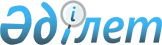 Алакөл ауданы бойынша қоғамдық жұмыстарды ұйымдастыру туралы
					
			Күшін жойған
			
			
		
					Алматы облысы Алакөл аудандық әкімдігінің 2013 жылғы 04 қаңтардағы N 1-2 қаулысы, Алматы облысының Әділет департаментімен 2013 жылы 01 ақпанда N 2296 болып тіркелді. Күші жойылды - Алматы облысы Алакөл ауданы әкімдігінің 2020 жылғы 22 мамырдағы № 133 қаулысымен
      Ескерту. Күші жойылды - Алматы облысы Алакөл ауданы әкімдігінің 22.05.2020 № 133 қаулысымен (алғашқы ресми жарияланған күнінен кейін күнтізбелік он күн өткен соң қолданысқа енгізіледі).

      РҚАО ескертпесі.

      Құжаттың мәтінінде түпнұсқасының пунктуациясы мен орфографиясы сақталған.
      Қазақстан Республикасының 2001 жылғы 23 қаңтардағы "Халықты жұмыспен қамту туралы" Заңының 7-бабының 5) тармақшасын, 20-бабының 5- тармағының 2) тармақшасын, Қазақстан Республикасы Үкіметінің 2001 жылғы 19 маусымдағы "Халықты жұмыспен қамту туралы" Қазақстан Республикасының 2001 жылғы 23 қаңтардағы Заңын іске асыру жөніндегі шаралар туралы" N 836 қаулысын басшылыққа ала отырып, Алакөл аудан әкімдігі ҚАУЛЫ ЕТЕДІ:
      1. Алакөл ауданында қоғамдық жұмыстар ұйымдастырылсын.
      2. Қосымшаға сәйкес Алакөл ауданы бойынша қоғамдық жұмыстар жүргізілетін ұйымдардың тізбесі, қоғамдық жұмыстардың түрлері, көлемі мен нақты жағдайлары, қатысушылардың еңбегіне төленетін ақының мөлшері және оларды қаржыландыру көздері бекітілсін, сондай-ақ қоғамдық жұмыстарға сұраныс пен ұсыныс айқындалсын.
      3. Алакөл аудан әкімдігінің 2011 жылғы 21 желтоқсандағы "Алакөл ауданы бойынша 2012 жылғы қоғамдық жұмыстарды ұйымдастыру туралы" (нормативтік құқықтық кесімдердің мемлекеттік тіркеу Тізіліміне 2012 жылы 24 қаңтарда N 2-5-165 болып енгізіліп, аудандық "Алакөл газетіне" 2012 жылдың 11 ақпанында N 7 (7480) жарияланған) N 12-349 қаулысының күші жойылды деп танылсын.
      4. Осы қаулының орындалуын бақылау аудан әкімінің орынбасары Салтанат Дәулетханқызы Меңлібаеваға жүктелсін.
      5. Осы қаулы әділет органдарында мемлекеттік тіркелген күннен бастап күшіне енеді және алғаш ресми жарияланғаннан кейін күнтізбелік он күн өткен соң қолданысқа енгізіледі. Алакөл ауданы бойынша қоғамдық жұмыстар жүргізілетін ұйымдардың
тізбесі, қоғамдық жұмыстардың түрлері, көлемі мен нақты
жағдайлары, қатысушылардың еңбегіне төленетін ақының мөлшері
және оларды қаржыландыру көздері сондай-қоғамдық жұмыстарға
сұраныс пен ұсыныс
					© 2012. Қазақстан Республикасы Әділет министрлігінің «Қазақстан Республикасының Заңнама және құқықтық ақпарат институты» ШЖҚ РМК
				
Аудан әкімі
Ә. ЖақанбаевАлакөл аудан әкімдігінің
2013 жылғы 04 қаңтардағы
"Алакөл ауданы бойынша қоғамдық
жұмыстарды ұйымдастыру туралы"
N 1-2 қаулысымен бекітілген
қосымша
N
Ұйымдардың тізбесі
Қоғам-
дық жұмыс-
тардың түрлері
Қоғамдық жұмыстардың көлемі мен нақты жағдайлары
Қоғамдық жұмыстардың көлемі мен нақты жағдайлары
Қаты-
сушы-
лар-
дың еңбе-
гіне төле-
нетін ақы-
ның мөл-
шері
Қар-
жы-
лан-
дыру көз-
дері
Сұ-
ра-
ныс (қа-
ты-
су-
шы)
Ұсы-
ныс (қа-
ты-
су-
шы)
N
Ұйымдардың тізбесі
Қоғам-
дық жұмыс-
тардың түрлері
Көлемі (бір қаты-
сушы-
ға)
Нақты жағдайлары
Қаты-
сушы-
лар-
дың еңбе-
гіне төле-
нетін ақы-
ның мөл-
шері
Қар-
жы-
лан-
дыру көз-
дері
Сұ-
ра-
ныс (қа-
ты-
су-
шы)
Ұсы-
ныс (қа-
ты-
су-
шы)
1
"Алакөл ауданы әкімінің аппараты" мемлекеттік мекемесі
Курьер-
лік жұмыс;
мұра-
ғатқа өткізі-
летін құжат-
тарды өңдеу.
150 құжат-
қа дейін;
1500 құжат-
қа дейін.
Қоғамдық жұмыстар уақытша жұмыс орындарын ашу жолымен ұйымдастыры-
лады және тек жұмыссыздар үшін арналады. Жұмыссыздарды қоғамдық жұмыстарға жіберуді аудандық жұмыспен қамту және әлеуметтік бағдарламалар бөлімі жұмыссыздар-
дың келісімімен тіркелу күніне сәйкес кезектілік тәртібімен жүзеге асырады. Мақсатты топқа кіретін жұмыссыздар-
дың қоғамдық жұмыстарға басым тәртіппен қатысуға құқығы бар. Жұмыс беруші мен қоғамдық жұмыстарға қатысатын жұмыссыз арасында жеке еңбек шарты жасалады. Уақытылы еңбекақысы төленеді.
Ең тө-
менгі ең-
бек-
ақы
Жер-
гі-
лікті бюд-
жет
3
3
2
"Алакөл аудандық ішкі саясат бөлімі" мемлекеттік мекемесі
Курьер-
лік жұмыс;
мұра-
ғатқа өткізі-
летін құжат-
тарды өңдеу.
150 құжат-
қа дейін;
1500 құжат-
қа дейін.
Қоғамдық жұмыстар уақытша жұмыс орындарын ашу жолымен ұйымдастыры-
лады және тек жұмыссыздар үшін арналады. Жұмыссыздарды қоғамдық жұмыстарға жіберуді аудандық жұмыспен қамту және әлеуметтік бағдарламалар бөлімі жұмыссыздар-
дың келісімімен тіркелу күніне сәйкес кезектілік тәртібімен жүзеге асырады. Мақсатты топқа кіретін жұмыссыздар-
дың қоғамдық жұмыстарға басым тәртіппен қатысуға құқығы бар. Жұмыс беруші мен қоғамдық жұмыстарға қатысатын жұмыссыз арасында жеке еңбек шарты жасалады. Уақытылы еңбекақысы төленеді.
Ең тө-
менгі ең-
бек-
ақы
Жер-
гі-
лікті бюд-
жет
3
3
3
"Алакөл ауданының жұмыспен қамту және әлеуметтік бағдарламалар бөлімі" мемлекеттік мекемесі
Курьер-
лік жұмыс;
мұра-
ғатқа өткізі-
летін құжат-
тарды өңдеу.
150 құжат-
қа дейін;
1500 құжат-
қа дейін.
Қоғамдық жұмыстар уақытша жұмыс орындарын ашу жолымен ұйымдастыры-
лады және тек жұмыссыздар үшін арналады. Жұмыссыздарды қоғамдық жұмыстарға жіберуді аудандық жұмыспен қамту және әлеуметтік бағдарламалар бөлімі жұмыссыздар-
дың келісімімен тіркелу күніне сәйкес кезектілік тәртібімен жүзеге асырады. Мақсатты топқа кіретін жұмыссыздар-
дың қоғамдық жұмыстарға басым тәртіппен қатысуға құқығы бар. Жұмыс беруші мен қоғамдық жұмыстарға қатысатын жұмыссыз арасында жеке еңбек шарты жасалады. Уақытылы еңбекақысы төленеді.
Ең тө-
менгі ең-
бек-
ақы
Жер-
гі-
лікті бюд-
жет
10
10
4
"Алакөл аудандық әділет басқармасы" мемлекеттік мекемесі
Мұрағат құжат-
тарымен жұмыс.
1500 құжат-
қа дейін.
Қоғамдық жұмыстар уақытша жұмыс орындарын ашу жолымен ұйымдастыры-
лады және тек жұмыссыздар үшін арналады. Жұмыссыздарды қоғамдық жұмыстарға жіберуді аудандық жұмыспен қамту және әлеуметтік бағдарламалар бөлімі жұмыссыздар-
дың келісімімен тіркелу күніне сәйкес кезектілік тәртібімен жүзеге асырады. Мақсатты топқа кіретін жұмыссыздар-
дың қоғамдық жұмыстарға басым тәртіппен қатысуға құқығы бар. Жұмыс беруші мен қоғамдық жұмыстарға қатысатын жұмыссыз арасында жеке еңбек шарты жасалады. Уақытылы еңбекақысы төленеді.
Ең тө-
менгі ең-
бек-
ақы
Жер-
гі-
лікті бюд-
жет
5
5
5
"Алакөл ауданының қорғаныс істері жөніндегі бөлімі" мемлекеттік мекемесі
Қарулы күштер қата-
рына әскерге шақыру үшін шақыру қағаз-
дарын тарату.
500 шақыру қағаз-
ға дейін
Қоғамдық жұмыстар уақытша жұмыс орындарын ашу жолымен ұйымдастыры-
лады және тек жұмыссыздар үшін арналады. Жұмыссыздарды қоғамдық жұмыстарға жіберуді аудандық жұмыспен қамту және әлеуметтік бағдарламалар бөлімі жұмыссыздар-
дың келісімімен тіркелу күніне сәйкес кезектілік тәртібімен жүзеге асырады. Мақсатты топқа кіретін жұмыссыздар-
дың қоғамдық жұмыстарға басым тәртіппен қатысуға құқығы бар. Жұмыс беруші мен қоғамдық жұмыстарға қатысатын жұмыссыз арасында жеке еңбек шарты жасалады. Уақытылы еңбекақысы төленеді.
Ең тө-
менгі ең-
бек-
ақы
Жер-
гі-
лікті бюд-
жет
6
6
6
"Алакөл аудандық ішкі істер бөлімі" мемлекеттік мекемесі
Курьер-
лік жұмыс;
мұра-
ғатқа өткізі-
летін құжат-
тарды өңдеу.
150 құжат-
қа дейін;
1500 құжат-
қа дейін.
Қоғамдық жұмыстар уақытша жұмыс орындарын ашу жолымен ұйымдастыры-
лады және тек жұмыссыздар үшін арналады. Жұмыссыздарды қоғамдық жұмыстарға жіберуді аудандық жұмыспен қамту және әлеуметтік бағдарламалар бөлімі жұмыссыздар-
дың келісімімен тіркелу күніне сәйкес кезектілік тәртібімен жүзеге асырады. Мақсатты топқа кіретін жұмыссыздар-
дың қоғамдық жұмыстарға басым тәртіппен қатысуға құқығы бар. Жұмыс беруші мен қоғамдық жұмыстарға қатысатын жұмыссыз арасында жеке еңбек шарты жасалады. Уақытылы еңбекақысы төленеді.
Ең тө-
менгі ең-
бек-
ақы
Жер-
гі-
лікті бюд-
жет
6
6
7
"Алматы облыстық мемлекеттік мұрағат" мемлекеттік мекемесінің Үшарал филиалы
Мұрағат құжат-
тарын рәсім-
деуде көмек көрсе-
ту.
1500 құжат-
қа дейін.
Қоғамдық жұмыстар уақытша жұмыс орындарын ашу жолымен ұйымдастыры-
лады және тек жұмыссыздар үшін арналады. Жұмыссыздарды қоғамдық жұмыстарға жіберуді аудандық жұмыспен қамту және әлеуметтік бағдарламалар бөлімі жұмыссыздар-
дың келісімімен тіркелу күніне сәйкес кезектілік тәртібімен жүзеге асырады. Мақсатты топқа кіретін жұмыссыздар-
дың қоғамдық жұмыстарға басым тәртіппен қатысуға құқығы бар. Жұмыс беруші мен қоғамдық жұмыстарға қатысатын жұмыссыз арасында жеке еңбек шарты жасалады. Уақытылы еңбекақысы төленеді.
Ең тө-
менгі ең-
бек-
ақы
Жер-
гі-
лікті бюд-
жет
8
8
8
"Алакөл аудандық кітапханасы" мемлекеттік коммуналдық қазыналық кәсіпорын
Кітап-
тарды тігуге, түптеу-
ге және қалпына келті-
руге көмек-
тесу.
2500 құжат-
қа дейін
Қоғамдық жұмыстар уақытша жұмыс орындарын ашу жолымен ұйымдастыры-
лады және тек жұмыссыздар үшін арналады. Жұмыссыздарды қоғамдық жұмыстарға жіберуді аудандық жұмыспен қамту және әлеуметтік бағдарламалар бөлімі жұмыссыздар-
дың келісімімен тіркелу күніне сәйкес кезектілік тәртібімен жүзеге асырады. Мақсатты топқа кіретін жұмыссыздар-
дың қоғамдық жұмыстарға басым тәртіппен қатысуға құқығы бар. Жұмыс беруші мен қоғамдық жұмыстарға қатысатын жұмыссыз арасында жеке еңбек шарты жасалады. Уақытылы еңбекақысы төленеді.
Ең тө-
менгі ең-
бек-
ақы
Жер-
гі-
лікті бюд-
жет
6
6
9
"Алакөл мемлекеттік табиғи қорығы" мемлекеттік мекемесі
Абат-
танды-
ру, көгал-
дандыру жұмыс-
тарына көмек-
тесу.
2500 шаршы метрге дейін.
Қоғамдық жұмыстар уақытша жұмыс орындарын ашу жолымен ұйымдастыры-
лады және тек жұмыссыздар үшін арналады. Жұмыссыздарды қоғамдық жұмыстарға жіберуді аудандық жұмыспен қамту және әлеуметтік бағдарламалар бөлімі жұмыссыздар-
дың келісімімен тіркелу күніне сәйкес кезектілік тәртібімен жүзеге асырады. Мақсатты топқа кіретін жұмыссыздар-
дың қоғамдық жұмыстарға басым тәртіппен қатысуға құқығы бар. Жұмыс беруші мен қоғамдық жұмыстарға қатысатын жұмыссыз арасында жеке еңбек шарты жасалады. Уақытылы еңбекақысы төленеді.
Ең тө-
менгі ең-
бек-
ақы
Жер-
гі-
лікті бюд-
жет
3
3
10
Алакөл ауданы әкімдігінің шаруашылық жүргізу құқығындағы "Үйгентас" мемлекеттік коммуналдық кәсіпорны
Абат-
танды-
ру, көгал-
дандыру жұмыс-
тарына көмек-
тесу.
2500 шаршы метрге
Қоғамдық жұмыстар уақытша жұмыс орындарын ашу жолымен ұйымдастыры-
лады және тек жұмыссыздар үшін арналады. Жұмыссыздарды қоғамдық жұмыстарға жіберуді аудандық жұмыспен қамту және әлеуметтік бағдарламалар бөлімі жұмыссыздар-
дың келісімімен тіркелу күніне сәйкес кезектілік тәртібімен жүзеге асырады. Мақсатты топқа кіретін жұмыссыздар-
дың қоғамдық жұмыстарға басым тәртіппен қатысуға құқығы бар. Жұмыс беруші мен қоғамдық жұмыстарға қатысатын жұмыссыз арасында жеке еңбек шарты жасалады. Уақытылы еңбекақысы төленеді.
Ең тө-
менгі ең-
бек-
ақы
Жер-
гі-
лікті бюд-
жет
30
30
11
"Нұр Отан" ХДП Алакөл аудандық филиалы
Сайлау науқа-
нына құжат-
тарды өңдеу-
мен көмек көрсе-
ту;
мұра-
ғатқа өткізі-
летін құжат-
тарды өңдеу.
150 құжат-
қа дейін;
1500 құжат-
қа дейін.
Қоғамдық жұмыстар уақытша жұмыс орындарын ашу жолымен ұйымдастыры-
лады және тек жұмыссыздар үшін арналады. Жұмыссыздарды қоғамдық жұмыстарға жіберуді аудандық жұмыспен қамту және әлеуметтік бағдарламалар бөлімі жұмыссыздар-
дың келісімімен тіркелу күніне сәйкес кезектілік тәртібімен жүзеге асырады. Мақсатты топқа кіретін жұмыссыздар-
дың қоғамдық жұмыстарға басым тәртіппен қатысуға құқығы бар. Жұмыс беруші мен қоғамдық жұмыстарға қатысатын жұмыссыз арасында жеке еңбек шарты жасалады. Уақытылы еңбекақысы төленеді.
Ең тө-
менгі ең-
бек-
ақы
Жер-
гі-
лікті бюд-
жет
5
5
12
"Қазақ соқырлар қоғамы" қоғамдық бірлестігінің филиалы
Жалғыз басты және мүгедек азамат-
тарға көмек көрсе-
ту;
абат-
танды-
ру, көгал-
дандыру жұмыс-
тарына көмек-
тесу.
30 үйге дейін;
2500 шаршы метрге дейін.
Қоғамдық жұмыстар уақытша жұмыс орындарын ашу жолымен ұйымдастыры-
лады және тек жұмыссыздар үшін арналады. Жұмыссыздарды қоғамдық жұмыстарға жіберуді аудандық жұмыспен қамту және әлеуметтік бағдарламалар бөлімі жұмыссыздар-
дың келісімімен тіркелу күніне сәйкес кезектілік тәртібімен жүзеге асырады. Мақсатты топқа кіретін жұмыссыздар-
дың қоғамдық жұмыстарға басым тәртіппен қатысуға құқығы бар. Жұмыс беруші мен қоғамдық жұмыстарға қатысатын жұмыссыз арасында жеке еңбек шарты жасалады. Уақытылы еңбекақысы төленеді.
Ең тө-
менгі ең-
бек-
ақы
Жер-
гі-
лікті бюд-
жет
8
8
13
"Алакөл Қамқор" қоғамдық бірлестігі
Халық-
тың ара-
сында эколо-
гиялық ағарту және білім беру жұмыс-
тарын ұйым-
дасты-
ру, қазіргі заманға сай әлеу-
меттік маңызды анкета-
лар толты-
руға көмек көрсету
150 құжат-
қа дейін
Қоғамдық жұмыстар уақытша жұмыс орындарын ашу жолымен ұйымдастыры-
лады және тек жұмыссыздар үшін арналады. Жұмыссыздарды қоғамдық жұмыстарға жіберуді аудандық жұмыспен қамту және әлеуметтік бағдарламалар бөлімі жұмыссыздар-
дың келісімімен тіркелу күніне сәйкес кезектілік тәртібімен жүзеге асырады. Мақсатты топқа кіретін жұмыссыздар-
дың қоғамдық жұмыстарға басым тәртіппен қатысуға құқығы бар. Жұмыс беруші мен қоғамдық жұмыстарға қатысатын жұмыссыз арасында жеке еңбек шарты жасалады. Уақытылы еңбекақысы төленеді.
Ең тө-
менгі ең-
бек-
ақы
Жер-
гі-
лікті бюд-
жет
5
5
14
"Алакөл-
Әлеумет-
Сұхбат" Аудандық славян мәдениетінің орталығы" қоғамдық бірлестігі
Педого-
гикалық ағарту жұмыс-
тарына, қазіргі заманға сай әлеу-
меттік маңызды анкета-
лар толты-
руға көмек көрсе-
туге
150 құжат-
қа дейін
Қоғамдық жұмыстар уақытша жұмыс орындарын ашу жолымен ұйымдастыры-
лады және тек жұмыссыздар үшін арналады. Жұмыссыздарды қоғамдық жұмыстарға жіберуді аудандық жұмыспен қамту және әлеуметтік бағдарламалар бөлімі жұмыссыздар-
дың келісімімен тіркелу күніне сәйкес кезектілік тәртібімен жүзеге асырады. Мақсатты топқа кіретін жұмыссыздар-
дың қоғамдық жұмыстарға басым тәртіппен қатысуға құқығы бар. Жұмыс беруші мен қоғамдық жұмыстарға қатысатын жұмыссыз арасында жеке еңбек шарты жасалады. Уақытылы еңбекақысы төленеді.
Ең тө-
менгі ең-
бек-
ақы
Жер-
гі-
лікті бюд-
жет
5
5
15
"Алматы облысы бойынша Жылжымайтын мүлік орталығы" республикалық коммуналдық кәсіпорынның Алакөл аудандық филиалы
Мұра-
ғатқа өткізі-
летін құжат-
тарды өңдеу.
1500 құжат-
қа дейін.
Қоғамдық жұмыстар уақытша жұмыс орындарын ашу жолымен ұйымдастыры-
лады және тек жұмыссыздар үшін арналады. Жұмыссыздарды қоғамдық жұмыстарға жіберуді аудандық жұмыспен қамту және әлеуметтік бағдарламалар бөлімі жұмыссыздар-
дың келісімімен тіркелу күніне сәйкес кезектілік тәртібімен жүзеге асырады. Мақсатты топқа кіретін жұмыссыздар-
дың қоғамдық жұмыстарға басым тәртіппен қатысуға құқығы бар. Жұмыс беруші мен қоғамдық жұмыстарға қатысатын жұмыссыз арасында жеке еңбек шарты жасалады. Уақытылы еңбекақысы төленеді.
Ең тө-
менгі ең-
бек-
ақы
Жер-
гі-
лікті бюд-
жет
1
1
16
"Алакөл аудандық сәулет және қала құрылысы бөлімі" мемлекеттік мекемесі
Курьер-
лік жұмыс;
мұра-
ғатқа өткізі-
летін құжат-
тарды өңдеу.
150 құжат-
қа дейін;
1500 құжат-
қа дейін.
Қоғамдық жұмыстар уақытша жұмыс орындарын ашу жолымен ұйымдастыры-
лады және тек жұмыссыздар үшін арналады. Жұмыссыздарды қоғамдық жұмыстарға жіберуді аудандық жұмыспен қамту және әлеуметтік бағдарламалар бөлімі жұмыссыздар-
дың келісімімен тіркелу күніне сәйкес кезектілік тәртібімен жүзеге асырады. Мақсатты топқа кіретін жұмыссыздар-
дың қоғамдық жұмыстарға басым тәртіппен қатысуға құқығы бар. Жұмыс беруші мен қоғамдық жұмыстарға қатысатын жұмыссыз арасында жеке еңбек шарты жасалады. Уақытылы еңбекақысы төленеді.
Ең тө-
менгі ең-
бек-
ақы
Жер-
гі-
лікті бюд-
жет
2
2
17
"Зейнеп Қойшыбаева атындағы Алакөл ауданы әкімінің аудандық мәдениет үйі" мемлекеттік коммуналдық қазыналық кәсіпорыны
Мәдени мақсат-
тағы ауқымды іс-ша-
раларды ұйым-
дасты-
руға көмек көрсе-
ту.
30 мәде-
ниет шара-
лар
Қоғамдық жұмыстар уақытша жұмыс орындарын ашу жолымен ұйымдастыры-
лады және тек жұмыссыздар үшін арналады. Жұмыссыздарды қоғамдық жұмыстарға жіберуді аудандық жұмыспен қамту және әлеуметтік бағдарламалар бөлімі жұмыссыздар-
дың келісімімен тіркелу күніне сәйкес кезектілік тәртібімен жүзеге асырады. Мақсатты топқа кіретін жұмыссыздар-
дың қоғамдық жұмыстарға басым тәртіппен қатысуға құқығы бар. Жұмыс беруші мен қоғамдық жұмыстарға қатысатын жұмыссыз арасында жеке еңбек шарты жасалады. Уақытылы еңбекақысы төленеді.
Ең тө-
менгі ең-
бек-
ақы
Жер-
гі-
лікті бюд-
жет
7
7
18
Мемлекеттік зейнетақы төлеу орталығының Алматы облыстық филиалы Алакөл аудандық бөлімшесі
Тылда еңбек еткен арда-
гер-
лерге құжат-
тарын толты-
руға көмек көрсе-
ту;
мұра-
ғатқа өткізі-
летін құжат-
тарды өңдеу.
150 құжат-
қа дейін;
1500 құжат-
қа дейін.
Қоғамдық жұмыстар уақытша жұмыс орындарын ашу жолымен ұйымдастыры-
лады және тек жұмыссыздар үшін арналады. Жұмыссыздарды қоғамдық жұмыстарға жіберуді аудандық жұмыспен қамту және әлеуметтік бағдарламалар бөлімі жұмыссыздар-
дың келісімімен тіркелу күніне сәйкес кезектілік тәртібімен жүзеге асырады. Мақсатты топқа кіретін жұмыссыздар-
дың қоғамдық жұмыстарға басым тәртіппен қатысуға құқығы бар. Жұмыс беруші мен қоғамдық жұмыстарға қатысатын жұмыссыз арасында жеке еңбек шарты жасалады. Уақытылы еңбекақысы төленеді.
Ең тө-
менгі ең-
бек-
ақы
Жер-
гі-
лікті бюд-
жет
6
6
19
"Казпочта" АҚ Алакөл аудандық пошта байланысы торабы
Жалғыз басты және мүгедек азамат-
тарға газет журнал-
дарын үйіне жеткі-
зіп беруге көмек көрсе-
ту.
250 үйге дейін.
Қоғамдық жұмыстар уақытша жұмыс орындарын ашу жолымен ұйымдастыры-
лады және тек жұмыссыздар үшін арналады. Жұмыссыздарды қоғамдық жұмыстарға жіберуді аудандық жұмыспен қамту және әлеуметтік бағдарламалар бөлімі жұмыссыздар-
дың келісімімен тіркелу күніне сәйкес кезектілік тәртібімен жүзеге асырады. Мақсатты топқа кіретін жұмыссыздар-
дың қоғамдық жұмыстарға басым тәртіппен қатысуға құқығы бар. Жұмыс беруші мен қоғамдық жұмыстарға қатысатын жұмыссыз арасында жеке еңбек шарты жасалады. Уақытылы еңбекақысы төленеді.
Ең тө-
менгі ең-
бек-
ақы
Жер-
гі-
лікті бюд-
жет
8
8
20
Үшарал қалалық округі әкімінің аппараты
Абат-
тан-
дыру, көгал-
дандыру жұмыс-
тарына көмек-
тесу.
Жалғыз басты қарт адам-
дарға көмек көрсе-
ту.
2500 шаршы метр;
30 үйге дейін
Қоғамдық жұмыстар уақытша жұмыс орындарын ашу жолымен ұйымдастыры-
лады және тек жұмыссыздар үшін арналады. Жұмыссыздарды қоғамдық жұмыстарға жіберуді аудандық жұмыспен қамту және әлеуметтік бағдарламалар бөлімі жұмыссыздар-
дың келісімімен тіркелу күніне сәйкес кезектілік тәртібімен жүзеге асырады. Мақсатты топқа кіретін жұмыссыздар-
дың қоғамдық жұмыстарға басым тәртіппен қатысуға құқығы бар. Жұмыс беруші мен қоғамдық жұмыстарға қатысатын жұмыссыз арасында жеке еңбек шарты жасалады. Уақытылы еңбекақысы төленеді.
Ең тө-
менгі ең-
бек-
ақы
Жер-
гі-
лікті бюд-
жет
80
80
21
Қабанбай ауылдық округі әкімінің аппараты
Жалғыз басты қарт адам-
дарға көмек көрсе-
ту;
шаруа-
шылық кітап-
тарды анықтап толты-
руға көмек-
тесу;
жастар арасын-
да мәдени шаралар өткізу-
ге көмек көрсе-
ту.
30 үйге дейін;
150 құжат-
қа дейін;
10 мәдени шара.
Қоғамдық жұмыстар уақытша жұмыс орындарын ашу жолымен ұйымдастыры-
лады және тек жұмыссыздар үшін арналады. Жұмыссыздарды қоғамдық жұмыстарға жіберуді аудандық жұмыспен қамту және әлеуметтік бағдарламалар бөлімі жұмыссыздар-
дың келісімімен тіркелу күніне сәйкес кезектілік тәртібімен жүзеге асырады. Мақсатты топқа кіретін жұмыссыздар-
дың қоғамдық жұмыстарға басым тәртіппен қатысуға құқығы бар. Жұмыс беруші мен қоғамдық жұмыстарға қатысатын жұмыссыз арасында жеке еңбек шарты жасалады. Уақытылы еңбекақысы төленеді.
Ең тө-
менгі ең-
бек-
ақы
Жер-
гі-
лікті бюд-
жет
10
10
22
Ақжар ауылдық округі әкімінің аппараты
Абат-
танды-
ру, көгал-
дандыру жұмыс-
тарына көмек-
тесу;
жалғыз басты қарт адам-
дарға көмек көрсе-
ту;
шаруа-
шылық кітап-
тарды анықтап толты-
руға көмек-
тесу;
жастар арасын-
да мәдени шаралар өткі-
зуге көмек көрсе-
ту.
2500 шаршы метр;
30 үйге дейін;
150 құжат-
қа дейін;
10 мәдени шара.
Қоғамдық жұмыстар уақытша жұмыс орындарын ашу жолымен ұйымдастыры-
лады және тек жұмыссыздар үшін арналады. Жұмыссыздарды қоғамдық жұмыстарға жіберуді аудандық жұмыспен қамту және әлеуметтік бағдарламалар бөлімі жұмыссыздар-
дың келісімімен тіркелу күніне сәйкес кезектілік тәртібімен жүзеге асырады. Мақсатты топқа кіретін жұмыссыздар-
дың қоғамдық жұмыстарға басым тәртіппен қатысуға құқығы бар. Жұмыс беруші мен қоғамдық жұмыстарға қатысатын жұмыссыз арасында жеке еңбек шарты жасалады. Уақытылы еңбекақысы төленеді.
Ең тө-
менгі ең-
бек-
ақы
Жер-
гі-
лікті бюд-
жет
10
10
23
Ақтүбек ауылдық округі әкімінің аппараты
Абат-
танды-
ру, көгал-
дандыру жұмыс-
тарына көмек-
тесу;
жалғыз басты қарт адам-
дарға көмек көрсе-
ту;
шаруа-
шылық кітап-
тарды анықтап толты-
руға көмек-
тесу;
жастар арасын-
да мәдени шаралар өткі-
зуге көмек көрсе-
ту.
2500 шаршы метр;
30 үйге дейін;
150 құжат-
қа дейін;
10 мәдени шара.
Қоғамдық жұмыстар уақытша жұмыс орындарын ашу жолымен ұйымдастыры-
лады және тек жұмыссыздар үшін арналады. Жұмыссыздарды қоғамдық жұмыстарға жіберуді аудандық жұмыспен қамту және әлеуметтік бағдарламалар бөлімі жұмыссыздар-
дың келісімімен тіркелу күніне сәйкес кезектілік тәртібімен жүзеге асырады. Мақсатты топқа кіретін жұмыссыздар-
дың қоғамдық жұмыстарға басым тәртіппен қатысуға құқығы бар. Жұмыс беруші мен қоғамдық жұмыстарға қатысатын жұмыссыз арасында жеке еңбек шарты жасалады. Уақытылы еңбекақысы төленеді.
Ең тө-
менгі ең-
бек-
ақы
Жер-
гі-
лікті бюд-
жет
13
13
24
Ырғайты ауылдық округі әкімінің аппараты
Абат-
танды-
ру, көгал-
дандыру жұмыс-
тарына көмек-
тесу;
жалғыз басты қарт адам-
дарға көмек көрсе-
ту;
шаруа-
шылық кітап-
тарды анықтап толты-
руға көмек-
тесу;
жастар арасын-
да мәдени шаралар өткі-
зуге көмек көрсе-
ту.
2500 шаршы метр;
30 үйге дейін;
150 құжат-
қа дейін;
10 мәдени шара.
Қоғамдық жұмыстар уақытша жұмыс орындарын ашу жолымен ұйымдастыры-
лады және тек жұмыссыздар үшін арналады. Жұмыссыздарды қоғамдық жұмыстарға жіберуді аудандық жұмыспен қамту және әлеуметтік бағдарламалар бөлімі жұмыссыздар-
дың келісімімен тіркелу күніне сәйкес кезектілік тәртібімен жүзеге асырады. Мақсатты топқа кіретін жұмыссыздар-
дың қоғамдық жұмыстарға басым тәртіппен қатысуға құқығы бар. Жұмыс беруші мен қоғамдық жұмыстарға қатысатын жұмыссыз арасында жеке еңбек шарты жасалады. Уақытылы еңбекақысы төленеді.
Ең тө-
менгі ең-
бек-
ақы
Жер-
гі-
лікті бюд-
жет
20
20
25
Архарлы ауылдық округі әкімінің аппараты
Абат-
танды-
ру, көгал-
дандыру жұмыс-
тарына көмек-
тесу;
жалғыз басты қарт адам-
дарға көмек көрсе-
ту;
шаруа-
шылық кітап-
тарды анықтап толты-
руға көмек-
тесу;
жастар арасын-
да мәдени шаралар өткі-
зуге көмек көрсе-
ту.
2500 шаршы метр;
30 үйге дейін;
150 құжат-
қа дейін;
10 мәдени шара.
Қоғамдық жұмыстар уақытша жұмыс орындарын ашу жолымен ұйымдастыры-
лады және тек жұмыссыздар үшін арналады. Жұмыссыздарды қоғамдық жұмыстарға жіберуді аудандық жұмыспен қамту және әлеуметтік бағдарламалар бөлімі жұмыссыздар-
дың келісімімен тіркелу күніне сәйкес кезектілік тәртібімен жүзеге асырады. Мақсатты топқа кіретін жұмыссыздар-
дың қоғамдық жұмыстарға басым тәртіппен қатысуға құқығы бар. Жұмыс беруші мен қоғамдық жұмыстарға қатысатын жұмыссыз арасында жеке еңбек шарты жасалады. Уақытылы еңбекақысы төленеді.
Ең тө-
менгі ең-
бек-
ақы
Жер-
гі-
лікті бюд-
жет
8
8
26
Бескөл ауылдық округі әкімінің аппараты
Абат-
танды-
ру, көгал-
дандыру жұмыс-
тарына көмек-
тесу;
жалғыз басты қарт адам-
дарға көмек көрсе-
ту;
шаруа-
шылық кітап-
тарды анықтап толты-
руға көмек-
тесу;
жастар арасын-
да мәдени шаралар өткі-
зуге көмек көрсе-
ту.
2500 шаршы метр;
30 үйге дейін;
150 құжат-
қа дейін;
10 мәдени шара.
Қоғамдық жұмыстар уақытша жұмыс орындарын ашу жолымен ұйымдастыры-
лады және тек жұмыссыздар үшін арналады. Жұмыссыздарды қоғамдық жұмыстарға жіберуді аудандық жұмыспен қамту және әлеуметтік бағдарламалар бөлімі жұмыссыздар-
дың келісімімен тіркелу күніне сәйкес кезектілік тәртібімен жүзеге асырады. Мақсатты топқа кіретін жұмыссыздар-
дың қоғамдық жұмыстарға басым тәртіппен қатысуға құқығы бар. Жұмыс беруші мен қоғамдық жұмыстарға қатысатын жұмыссыз арасында жеке еңбек шарты жасалады. Уақытылы еңбекақысы төленеді.
Ең тө-
менгі ең-
бек-
ақы
Жер-
гі-
лікті бюд-
жет
40
40
27
Достық поселкелік округі әкімінің аппараты
Абат-
танды-
ру, көгал-
дандыру жұмыс-
тарына көмек-
тесу;
жалғыз басты қарт адам-
дарға көмек көрсе-
ту;
шаруа-
шылық кітап-
тарды анықтап толты-
руға көмек-
тесу;
жастар арасын-
да мәдени шаралар өткі-
зуге көмек көрсе-
ту.
2500 шаршы метр;
30 үйге дейін;
150 құжат-
қа дейін;
10 мәдени шара.
Қоғамдық жұмыстар уақытша жұмыс орындарын ашу жолымен ұйымдастыры-
лады және тек жұмыссыздар үшін арналады. Жұмыссыздарды қоғамдық жұмыстарға жіберуді аудандық жұмыспен қамту және әлеуметтік бағдарламалар бөлімі жұмыссыздар-
дың келісімімен тіркелу күніне сәйкес кезектілік тәртібімен жүзеге асырады. Мақсатты топқа кіретін жұмыссыздар-
дың қоғамдық жұмыстарға басым тәртіппен қатысуға құқығы бар. Жұмыс беруші мен қоғамдық жұмыстарға қатысатын жұмыссыз арасында жеке еңбек шарты жасалады. Уақытылы еңбекақысы төленеді.
Ең тө-
менгі ең-
бек-
ақы
Жер-
гі-
лікті бюд-
жет
8
8
28
Тоқжайлау ауылдық округі әкімінің аппараты
Абат-
танды-
ру, көгал-
дандыру жұмыс-
тарына көмек-
тесу;
жалғыз басты қарт адам-
дарға көмек көрсе-
ту;
шаруа-
шылық кітап-
тарды анықтап толты-
руға көмек-
тесу;
жастар арасын-
да мәдени шаралар өткі-
зуге көмек көрсе-
ту.
2500 шаршы метр;
30 үйге дейін;
150 құжат-
қа дейін;
10 мәдени шара.
Қоғамдық жұмыстар уақытша жұмыс орындарын ашу жолымен ұйымдастыры-
лады және тек жұмыссыздар үшін арналады. Жұмыссыздарды қоғамдық жұмыстарға жіберуді аудандық жұмыспен қамту және әлеуметтік бағдарламалар бөлімі жұмыссыздар-
дың келісімімен тіркелу күніне сәйкес кезектілік тәртібімен жүзеге асырады. Мақсатты топқа кіретін жұмыссыздар-
дың қоғамдық жұмыстарға басым тәртіппен қатысуға құқығы бар. Жұмыс беруші мен қоғамдық жұмыстарға қатысатын жұмыссыз арасында жеке еңбек шарты жасалады. Уақытылы еңбекақысы төленеді.
Ең тө-
менгі ең-
бек-
ақы
Жер-
гі-
лікті бюд-
жет
12
12
29
Екпінді ауылдық округі әкімінің аппараты
Абат-
танды-
ру, көгал-
дандыру жұмыс-
тарына көмек-
тесу;
жалғыз басты қарт адам-
дарға көмек көрсе-
ту;
шаруа-
шылық кітап-
тарды анықтап толты-
руға көмек-
тесу;
жастар арасын-
да мәдени шаралар өткі-
зуге көмек көрсе-
ту.
2500 шаршы метр;
30 үйге дейін;
150 құжат-
қа дейін;
10 мәдени шара.
Қоғамдық жұмыстар уақытша жұмыс орындарын ашу жолымен ұйымдастыры-
лады және тек жұмыссыздар үшін арналады. Жұмыссыздарды қоғамдық жұмыстарға жіберуді аудандық жұмыспен қамту және әлеуметтік бағдарламалар бөлімі жұмыссыздар-
дың келісімімен тіркелу күніне сәйкес кезектілік тәртібімен жүзеге асырады. Мақсатты топқа кіретін жұмыссыздар-
дың қоғамдық жұмыстарға басым тәртіппен қатысуға құқығы бар. Жұмыс беруші мен қоғамдық жұмыстарға қатысатын жұмыссыз арасында жеке еңбек шарты жасалады. Уақытылы еңбекақысы төленеді.
Ең тө-
менгі ең-
бек-
ақы
Жер-
гі-
лікті бюд-
жет
20
20
30
Еңбекші ауылдық округі әкімінің аппараты
Абат-
танды-
ру, көгал-
дандыру жұмыс-
тарына көмек-
тесу;
жалғыз басты қарт адам-
дарға көмек көрсе-
ту;
шаруа-
шылық кітап-
тарды анықтап толты-
руға көмек-
тесу;
жастар арасын-
да мәдени шаралар өткі-
зуге көмек көрсе-
ту.
2500 шаршы метр;
30 үйге дейін;
150 құжат-
қа дейін;
10 мәдени шара.
Қоғамдық жұмыстар уақытша жұмыс орындарын ашу жолымен ұйымдастыры-
лады және тек жұмыссыздар үшін арналады. Жұмыссыздарды қоғамдық жұмыстарға жіберуді аудандық жұмыспен қамту және әлеуметтік бағдарламалар бөлімі жұмыссыздар-
дың келісімімен тіркелу күніне сәйкес кезектілік тәртібімен жүзеге асырады. Мақсатты топқа кіретін жұмыссыздар-
дың қоғамдық жұмыстарға басым тәртіппен қатысуға құқығы бар. Жұмыс беруші мен қоғамдық жұмыстарға қатысатын жұмыссыз арасында жеке еңбек шарты жасалады. Уақытылы еңбекақысы төленеді.
Ең тө-
менгі ең-
бек-
ақы
Жер-
гі-
лікті бюд-
жет
20
20
31
Жағатал ауылдық округі әкімі аппараты
Абат-
танды-
ру, көгал-
дандыру жұмыс-
тарына көмек-
тесу;
жалғыз басты қарт адам-
дарға көмек көрсе-
ту;
шаруа-
шылық кітап-
тарды анықтап толты-
руға көмек-
тесу;
жастар арасын-
да мәдени шаралар өткі-
зуге көмек көрсе-
ту.
2500 шаршы метр;
30 үйге дейін;
150 құжат-
қа дейін;
10 мәдени шара.
Қоғамдық жұмыстар уақытша жұмыс орындарын ашу жолымен ұйымдастыры-
лады және тек жұмыссыздар үшін арналады. Жұмыссыздарды қоғамдық жұмыстарға жіберуді аудандық жұмыспен қамту және әлеуметтік бағдарламалар бөлімі жұмыссыздар-
дың келісімімен тіркелу күніне сәйкес кезектілік тәртібімен жүзеге асырады. Мақсатты топқа кіретін жұмыссыздар-
дың қоғамдық жұмыстарға басым тәртіппен қатысуға құқығы бар. Жұмыс беруші мен қоғамдық жұмыстарға қатысатын жұмыссыз арасында жеке еңбек шарты жасалады. Уақытылы еңбекақысы төленеді.
Ең тө-
менгі ең-
бек-
ақы
Жер-
гі-
лікті бюд-
жет
20
20
32
Жайпақ ауылдық округі әкімінің аппараты
Абат-
танды-
ру, көгал-
дандыру жұмыс-
тарына көмек-
тесу;
жалғыз басты қарт адам-
дарға көмек көрсе-
ту;
шаруа-
шылық кітап-
тарды анықтап толты-
руға көмек-
тесу;
жастар арасын-
да мәдени шаралар өткі-
зуге көмек көрсе-
ту.
2500 шаршы метр;
30 үйге дейін;
150 құжат-
қа дейін;
10 мәдени шара.
Қоғамдық жұмыстар уақытша жұмыс орындарын ашу жолымен ұйымдастыры-
лады және тек жұмыссыздар үшін арналады. Жұмыссыздарды қоғамдық жұмыстарға жіберуді аудандық жұмыспен қамту және әлеуметтік бағдарламалар бөлімі жұмыссыздар-
дың келісімімен тіркелу күніне сәйкес кезектілік тәртібімен жүзеге асырады. Мақсатты топқа кіретін жұмыссыздар-
дың қоғамдық жұмыстарға басым тәртіппен қатысуға құқығы бар. Жұмыс беруші мен қоғамдық жұмыстарға қатысатын жұмыссыз арасында жеке еңбек шарты жасалады. Уақытылы еңбекақысы төленеді.
Ең тө-
менгі ең-
бек-
ақы
Жер-
гі-
лікті бюд-
жет
15
15
33
Жанама ауылдық округі әкімінің аппараты
Абат-
танды-
ру, көгал-
дандыру жұмыс-
тарына көмек-
тесу;
жалғыз басты қарт адам-
дарға көмек көрсе-
ту;
шаруа-
шылық кітап-
тарды анықтап толты-
руға көмек-
тесу;
жастар арасын-
да мәдени шаралар өткі-
зуге көмек көрсе-
ту.
2500 шаршы метр;
30 үйге дейін;
150 құжат-
қа дейін;
10 мәдени шара.
Қоғамдық жұмыстар уақытша жұмыс орындарын ашу жолымен ұйымдастыры-
лады және тек жұмыссыздар үшін арналады. Жұмыссыздарды қоғамдық жұмыстарға жіберуді аудандық жұмыспен қамту және әлеуметтік бағдарламалар бөлімі жұмыссыздар-
дың келісімімен тіркелу күніне сәйкес кезектілік тәртібімен жүзеге асырады. Мақсатты топқа кіретін жұмыссыздар-
дың қоғамдық жұмыстарға басым тәртіппен қатысуға құқығы бар. Жұмыс беруші мен қоғамдық жұмыстарға қатысатын жұмыссыз арасында жеке еңбек шарты жасалады. Уақытылы еңбекақысы төленеді.
Ең тө-
менгі ең-
бек-
ақы
Жер-
гі-
лікті бюд-
жет
22
22
34
Жыланды ауылдық округі әкімінің аппараты
Абат-
танды-
ру, көгал-
дандыру жұмыс-
тарына көмек-
тесу;
жалғыз басты қарт адам-
дарға көмек көрсе-
ту;
шаруа-
шылық кітап-
тарды анықтап толты-
руға көмек-
тесу;
жастар арасын-
да мәдени шаралар өткі-
зуге көмек көрсе-
ту.
2500 шаршы метр;
30 үйге дейін;
150 құжат-
қа дейін;
10 мәдени шара.
Қоғамдық жұмыстар уақытша жұмыс орындарын ашу жолымен ұйымдастыры-
лады және тек жұмыссыздар үшін арналады. Жұмыссыздарды қоғамдық жұмыстарға жіберуді аудандық жұмыспен қамту және әлеуметтік бағдарламалар бөлімі жұмыссыздар-
дың келісімімен тіркелу күніне сәйкес кезектілік тәртібімен жүзеге асырады. Мақсатты топқа кіретін жұмыссыздар-
дың қоғамдық жұмыстарға басым тәртіппен қатысуға құқығы бар. Жұмыс беруші мен қоғамдық жұмыстарға қатысатын жұмыссыз арасында жеке еңбек шарты жасалады. Уақытылы еңбекақысы төленеді.
Ең тө-
менгі ең-
бек-
ақы
Жер-
гі-
лікті бюд-
жет
20
20
35
Қайнар ауылдық округі әкімінің аппараты
Абат-
танды-
ру, көгал-
дандыру жұмыс-
тарына көмек-
тесу;
жалғыз басты қарт адам-
дарға көмек көрсе-
ту;
шаруа-
шылық кітап-
тарды анықтап толты-
руға көмек-
тесу;
жастар арасын-
да мәдени шаралар өткі-
зуге көмек көрсе-
ту.
2500 шаршы метр;
30 үйге дейін;
150 құжат-
қа дейін;
10 мәдени шара.
Қоғамдық жұмыстар уақытша жұмыс орындарын ашу жолымен ұйымдастыры-
лады және тек жұмыссыздар үшін арналады. Жұмыссыздарды қоғамдық жұмыстарға жіберуді аудандық жұмыспен қамту және әлеуметтік бағдарламалар бөлімі жұмыссыздар-
дың келісімімен тіркелу күніне сәйкес кезектілік тәртібімен жүзеге асырады. Мақсатты топқа кіретін жұмыссыздар-
дың қоғамдық жұмыстарға басым тәртіппен қатысуға құқығы бар. Жұмыс беруші мен қоғамдық жұмыстарға қатысатын жұмыссыз арасында жеке еңбек шарты жасалады. Уақытылы еңбекақысы төленеді.
Ең тө-
менгі ең-
бек-
ақы
Жер-
гі-
лікті бюд-
жет
12
12
36
Қамысқала ауылдық округі әкімінің аппараты
Абат-
танды-
ру, көгал-
дандыру жұмыс-
тарына көмек-
тесу;
жалғыз басты қарт адам-
дарға көмек көрсе-
ту;
шаруа-
шылық кітап-
тарды анықтап толты-
руға көмек-
тесу;
жастар арасын-
да мәдени шаралар өткі-
зуге көмек көрсе-
ту.
2500 шаршы метр;
30 үйге дейін;
150 құжат-
қа дейін;
10 мәдени шара.
Қоғамдық жұмыстар уақытша жұмыс орындарын ашу жолымен ұйымдастыры-
лады және тек жұмыссыздар үшін арналады. Жұмыссыздарды қоғамдық жұмыстарға жіберуді аудандық жұмыспен қамту және әлеуметтік бағдарламалар бөлімі жұмыссыздар-
дың келісімімен тіркелу күніне сәйкес кезектілік тәртібімен жүзеге асырады. Мақсатты топқа кіретін жұмыссыздар-
дың қоғамдық жұмыстарға басым тәртіппен қатысуға құқығы бар. Жұмыс беруші мен қоғамдық жұмыстарға қатысатын жұмыссыз арасында жеке еңбек шарты жасалады. Уақытылы еңбекақысы төленеді.
Ең тө-
менгі ең-
бек-
ақы
Жер-
гі-
лікті бюд-
жет
11
11
37
Көлбай ауылдық округі әкімінің аппараты
Абат-
танды-
ру, көгал-
дандыру жұмыс-
тарына көмек-
тесу;
жалғыз басты қарт адам-
дарға көмек көрсе-
ту;
шаруа-
шылық кітап-
тарды анықтап толты-
руға көмек-
тесу;
жастар арасын-
да мәдени шаралар өткі-
зуге көмек көрсе-
ту.
2500 шаршы метр;
30 үйге дейін;
150 құжат-
қа дейін;
10 мәдени шара.
Қоғамдық жұмыстар уақытша жұмыс орындарын ашу жолымен ұйымдастыры-
лады және тек жұмыссыздар үшін арналады. Жұмыссыздарды қоғамдық жұмыстарға жіберуді аудандық жұмыспен қамту және әлеуметтік бағдарламалар бөлімі жұмыссыздар-
дың келісімімен тіркелу күніне сәйкес кезектілік тәртібімен жүзеге асырады. Мақсатты топқа кіретін жұмыссыздар-
дың қоғамдық жұмыстарға басым тәртіппен қатысуға құқығы бар. Жұмыс беруші мен қоғамдық жұмыстарға қатысатын жұмыссыз арасында жеке еңбек шарты жасалады. Уақытылы еңбекақысы төленеді.
Ең тө-
менгі ең-
бек-
ақы
Жер-
гі-
лікті бюд-
жет
20
20
38
Қызылащы ауылдық округі әкімінің аппараты
Абат-
танды-
ру, көгал-
дандыру жұмыс-
тарына көмек-
тесу;
жалғыз басты қарт адам-
дарға көмек көрсе-
ту;
шаруа-
шылық кітап-
тарды анықтап толты-
руға көмек-
тесу;
жастар арасын-
да мәдени шаралар өткі-
зуге көмек көрсе-
ту.
2500 шаршы метр;
30 үйге дейін;
150 құжат-
қа дейін;
10 мәдени шара.
Қоғамдық жұмыстар уақытша жұмыс орындарын ашу жолымен ұйымдастыры-
лады және тек жұмыссыздар үшін арналады. Жұмыссыздарды қоғамдық жұмыстарға жіберуді аудандық жұмыспен қамту және әлеуметтік бағдарламалар бөлімі жұмыссыздар-
дың келісімімен тіркелу күніне сәйкес кезектілік тәртібімен жүзеге асырады. Мақсатты топқа кіретін жұмыссыздар-
дың қоғамдық жұмыстарға басым тәртіппен қатысуға құқығы бар. Жұмыс беруші мен қоғамдық жұмыстарға қатысатын жұмыссыз арасында жеке еңбек шарты жасалады. Уақытылы еңбекақысы төленеді.
Ең тө-
менгі ең-
бек-
ақы
Жер-
гі-
лікті бюд-
жет
20
20
39
Лепсі ауылдық округі әкімінің аппараты
Абат-
танды-
ру, көгал-
дандыру жұмыс-
тарына көмек-
тесу;
жалғыз басты қарт адам-
дарға көмек көрсе-
ту;
шаруа-
шылық кітап-
тарды анықтап толты-
руға көмек-
тесу;
жастар арасын-
да мәдени шаралар өткі-
зуге көмек көрсе-
ту.
2500 шаршы метр;
30 үйге дейін;
150 құжат-
қа дейін;
10 мәдени шара.
Қоғамдық жұмыстар уақытша жұмыс орындарын ашу жолымен ұйымдастыры-
лады және тек жұмыссыздар үшін арналады. Жұмыссыздарды қоғамдық жұмыстарға жіберуді аудандық жұмыспен қамту және әлеуметтік бағдарламалар бөлімі жұмыссыздар-
дың келісімімен тіркелу күніне сәйкес кезектілік тәртібімен жүзеге асырады. Мақсатты топқа кіретін жұмыссыздар-
дың қоғамдық жұмыстарға басым тәртіппен қатысуға құқығы бар. Жұмыс беруші мен қоғамдық жұмыстарға қатысатын жұмыссыз арасында жеке еңбек шарты жасалады. Уақытылы еңбекақысы төленеді.
Ең тө-
менгі ең-
бек-
ақы
Жер-
гі-
лікті бюд-
жет
3
3
40
Сапақ ауылдық округі әкімінің аппараты
Абат-
танды-
ру, көгал-
дандыру жұмыс-
тарына көмек-
тесу;
жалғыз басты қарт адам-
дарға көмек көрсе-
ту;
шаруа-
шылық кітап-
тарды анықтап толты-
руға көмек-
тесу;
жастар арасын-
да мәдени шаралар өткі-
зуге көмек көрсе-
ту.
2500 шаршы метр;
30 үйге дейін;
150 құжат-
қа дейін;
10 мәдени шара.
Қоғамдық жұмыстар уақытша жұмыс орындарын ашу жолымен ұйымдастыры-
лады және тек жұмыссыздар үшін арналады. Жұмыссыздарды қоғамдық жұмыстарға жіберуді аудандық жұмыспен қамту және әлеуметтік бағдарламалар бөлімі жұмыссыздар-
дың келісімімен тіркелу күніне сәйкес кезектілік тәртібімен жүзеге асырады. Мақсатты топқа кіретін жұмыссыздар-
дың қоғамдық жұмыстарға басым тәртіппен қатысуға құқығы бар. Жұмыс беруші мен қоғамдық жұмыстарға қатысатын жұмыссыз арасында жеке еңбек шарты жасалады. Уақытылы еңбекақысы төленеді.
Ең тө-
менгі ең-
бек-
ақы
Жер-
гі-
лікті бюд-
жет
13
13
41
Теректі ауылдық округі әкімінің аппараты
Абат-
танды-
ру, көгал-
дандыру жұмыс-
тарына көмек-
тесу;
жалғыз басты қарт адам-
дарға көмек көрсе-
ту;
шаруа-
шылық кітап-
тарды анықтап толты-
руға көмек-
тесу;
жастар арасын-
да мәдени шаралар өткі-
зуге көмек көрсе-
ту.
2500 шаршы метр;
30 үйге дейін;
150 құжат-
қа дейін;
10 мәдени шара.
Қоғамдық жұмыстар уақытша жұмыс орындарын ашу жолымен ұйымдастыры-
лады және тек жұмыссыздар үшін арналады. Жұмыссыздарды қоғамдық жұмыстарға жіберуді аудандық жұмыспен қамту және әлеуметтік бағдарламалар бөлімі жұмыссыздар-
дың келісімімен тіркелу күніне сәйкес кезектілік тәртібімен жүзеге асырады. Мақсатты топқа кіретін жұмыссыздар-
дың қоғамдық жұмыстарға басым тәртіппен қатысуға құқығы бар. Жұмыс беруші мен қоғамдық жұмыстарға қатысатын жұмыссыз арасында жеке еңбек шарты жасалады. Уақытылы еңбекақысы төленеді.
Ең тө-
менгі ең-
бек-
ақы
Жер-
гі-
лікті бюд-
жет
12
12
42
Үшбұлақ ауылдық округі әкімінің аппараты
Абат-
танды-
ру, көгал-
дандыру жұмыс-
тарына көмек-
тесу;
жалғыз басты қарт адам-
дарға көмек көрсе-
ту;
шаруа-
шылық кітап-
тарды анықтап толты-
руға көмек-
тесу;
жастар арасын-
да мәдени шаралар өткі-
зуге көмек көрсе-
ту.
2500 шаршы метр;
30 үйге дейін;
150 құжат-
қа дейін;
10 мәдени шара.
Қоғамдық жұмыстар уақытша жұмыс орындарын ашу жолымен ұйымдастыры-
лады және тек жұмыссыздар үшін арналады. Жұмыссыздарды қоғамдық жұмыстарға жіберуді аудандық жұмыспен қамту және әлеуметтік бағдарламалар бөлімі жұмыссыздар-
дың келісімімен тіркелу күніне сәйкес кезектілік тәртібімен жүзеге асырады. Мақсатты топқа кіретін жұмыссыздар-
дың қоғамдық жұмыстарға басым тәртіппен қатысуға құқығы бар. Жұмыс беруші мен қоғамдық жұмыстарға қатысатын жұмыссыз арасында жеке еңбек шарты жасалады. Уақытылы еңбекақысы төленеді.
Ең тө-
менгі ең-
бек-
ақы
Жер-
гі-
лікті бюд-
жет
6
6
43
Ынталы ауылдық округі әкімінің аппараты
Абат-
танды-
ру, көгал-
дандыру жұмыс-
тарына көмек-
тесу;
жалғыз басты қарт адам-
дарға көмек көрсе-
ту;
шаруа-
шылық кітап-
тарды анықтап толты-
руға көмек-
тесу;
жастар арасын-
да мәдени шаралар өткі-
зуге көмек көрсе-
ту.
2500 шаршы метр;
30 үйге дейін;
150 құжат-
қа дейін;
10 мәдени шара.
Қоғамдық жұмыстар уақытша жұмыс орындарын ашу жолымен ұйымдастыры-
лады және тек жұмыссыздар үшін арналады. Жұмыссыздарды қоғамдық жұмыстарға жіберуді аудандық жұмыспен қамту және әлеуметтік бағдарламалар бөлімі жұмыссыздар-
дың келісімімен тіркелу күніне сәйкес кезектілік тәртібімен жүзеге асырады. Мақсатты топқа кіретін жұмыссыздар-
дың қоғамдық жұмыстарға басым тәртіппен қатысуға құқығы бар. Жұмыс беруші мен қоғамдық жұмыстарға қатысатын жұмыссыз арасында жеке еңбек шарты жасалады. Уақытылы еңбекақысы төленеді.
Ең тө-
менгі ең-
бек-
ақы
Жер-
гі-
лікті бюд-
жет
8
8
44
"Ақсақалдар ұйымы" қоғамдық бірлестігі
Абат-
танды-
ру, көгал-
дандыру жұмыс-
тарына көмек-
тесу;
жалғыз басты қарт адам-
дарға көмек көрсе-
ту;
мәдени шаралар өткі-
зуге көмек көрсе-
ту.
2500 шаршы метр
30 үйге дейін;
10 мәдени шара
Қоғамдық жұмыстар уақытша жұмыс орындарын ашу жолымен ұйымдастыры-
лады және тек жұмыссыздар үшін арналады. Жұмыссыздарды қоғамдық жұмыстарға жіберуді аудандық жұмыспен қамту және әлеуметтік бағдарламалар бөлімі жұмыссыздар-
дың келісімімен тіркелу күніне сәйкес кезектілік тәртібімен жүзеге асырады. Мақсатты топқа кіретін жұмыссыздар-
дың қоғамдық жұмыстарға басым тәртіппен қатысуға құқығы бар. Жұмыс беруші мен қоғамдық жұмыстарға қатысатын жұмыссыз арасында жеке еңбек шарты жасалады. Уақытылы еңбекақысы төленеді.
Ең тө-
менгі ең-
бек-
ақы
Жер-
гі-
лікті бюд-
жет
8
8
45
"Алматы облысының денсаулық сақтау басқармасы" мемлекеттік мекемесінің шаруашылық жүргізу құқығындағы "Алакөл аудандық орталық ауруханасы" мемлекеттік коммуналдық кәсіпорны
Абат-
танды-
ру, көгал-
дандыру жұмыс-
тарына көмек-
тесу;
2500 шаршы метр
Қоғамдық жұмыстар уақытша жұмыс орындарын ашу жолымен ұйымдастыры-
лады және тек жұмыссыздар үшін арналады. Жұмыссыздарды қоғамдық жұмыстарға жіберуді аудандық жұмыспен қамту және әлеуметтік бағдарламалар бөлімі жұмыссыздар-
дың келісімімен тіркелу күніне сәйкес кезектілік тәртібімен жүзеге асырады. Мақсатты топқа кіретін жұмыссыздар-
дың қоғамдық жұмыстарға басым тәртіппен қатысуға құқығы бар. Жұмыс беруші мен қоғамдық жұмыстарға қатысатын жұмыссыз арасында жеке еңбек шарты жасалады. Уақытылы еңбекақысы төленеді.
Ең тө-
менгі ең-
бек-
ақы
Жер-
гі-
лікті бюд-
жет
4
4